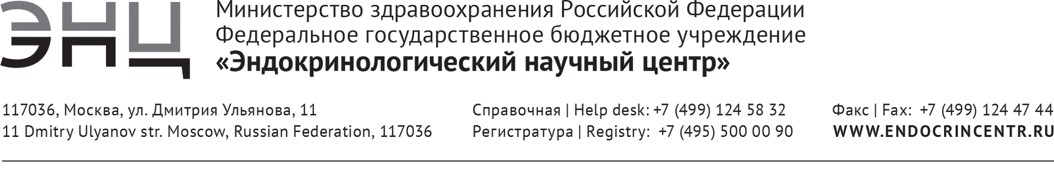 Дополнительная профессиональная программа(повышения квалификации)«Эндокринная гинекология: менопауза»36 часовАвторы-составители:д.м.н., профессор Андреева Е.Н.,д.м.н., профессор Григорян О.Р.Москва2016Всего часов – аудиторных 30 час.  из них: лекций –11  час.            практических занятий – 19 час. Самостоятельная работа – 6 часовФорма обучения: очная, очно-заочнаяРежим занятий: 6 часов в деньОтчетность: экзаменОБЩИЕ ПОЛОЖЕНИЯ     Дополнительная профессиональная образовательная программа повышения квалификации врачей эндокринологов, акушеров-гинекологов, врачей общей практики, терапевтов, «Эндокринная гинекология: менопауза» разработана сотрудниками ФГБУ «Эндокринологический научный центр» МЗ РФ в соответствии с Приказом Министерства образования и науки Российской Федерации от 1 июля 2013 г. № 499 «Об утверждении порядка организации и осуществления образовательной деятельности по дополнительным профессиональным программам», Приказом Министерства здравоохранения Российской Федерации от 3 августа 2012 г. N 66н «Об утверждении порядка и сроков совершенствования медицинскими работниками и фармацевтическими работниками профессиональных знаний и навыков путем обучения по дополнительным профессиональным образовательным программам в образовательных и научных организациях».     Дополнительная профессиональная образовательная программа повышения квалификации врачей «Эндокринная гинекология: менопауза» является учебно-методическим нормативным документом, регламентирующим содержание, организационно-методические формы и трудоемкость обучения.Актуальность программы «Эндокринная гинекология: менопауза».	Период менопаузы – естественный биологический процесс перехода от репродуктивного периода жизни женщины к старости, который характеризуется постепенным угасанием функции яичников, снижением уровня эстрогенов, прекращением менструальной и репродуктивной функции. Известно, что менопауза увеличивает распространенность нарушения углеводного обмена, в том числе сахарного диабета, остеопороза, а также сердечно-сосудистых заболеваний (артериальная гипертензия, ИБС, инсульт). В менопаузальный период происходит не только физиологическая перестройка, но и психологическая, что необходимо учитывать при коррекции и профилактике проявлений менопаузального синдрома. К сожалению, наступление постменопаузы у женщин очень часто сопровождается увеличением массы тела и/или показателей объема талии и коэффициента объема талии/объема бедер. Ошибочно это связывают с применением заместительной гормональной терапии (ЗГТ) в данный период. Выбор режима заместительной гормональной терапии (краткосрочный или долгосрочный) должен определяться индивидуально в каждом конкретном случае, а проведение заместительной гормональной терапии в долгосрочном режиме показано женщинам в состоянии компенсации или субкомпенсации основного заболевания. Правильно подобранная ЗГТ у женщин с сахарным диабетом в период пери- и постменопаузы является эффективным и безопасным методом профилактики и лечения проявлений менопаузального синдрома, как с медицинской, так и с социальной точки зрения. В рамках повышения квалификации врачи освоят последние достижения в области диагностики метаболических нарушений у женщин в климактерии, выбора тактики и принципов назначения заместительной гормональной терапии.  Целью дополнительной профессиональной образовательной программы «Эндокринная гинекология: менопауза» является совершенствование теоретических знаний и практических навыков в области эндокринной гинекологии, необходимых для профессиональной деятельности, и повышение профессионального уровня в рамках имеющейся квалификации.Структура дополнительной профессиональной образовательной программы повышения квалификации врачей по теме «Эндокринная гинекология: менопауза» состоит из требований к результатам освоения программы, требований к итоговой аттестации, учебно-тематического плана, календарного учебного графика, содержания программы, условий обеспечения реализации программы: учебно-методического, материально-технического. Содержание программы охватывает весь объем теоретических знаний и практических навыков, необходимых врачу для проведения самостоятельной лечебной и профилактической работы с пациентками во время менопаузы, имеющими метаболические нарушения. В программу включены планируемые результаты обучения. Планируемые результаты обучения направлены на совершенствование профессиональных компетенций врача, его профессиональных знаний, умений, навыков. Содержание рабочих программ дисциплин (модулей) представлено как систематизированный перечень наименований тем, элементов и других структурных единиц модулям программы.В структуру дополнительной профессиональной образовательной программы повышения квалификации врачей по теме «Эндокринная гинекология: менопауза» включен перечень основной и дополнительной литературы, законодательных и нормативно-правовых документов.Учебный план определяет состав изучаемых дисциплин с указанием их объема, устанавливает формы организации учебного процесса и их соотношение (лекции, практические занятия и др.). В процессе обучения врача (ПК) обязательным является определение базисных занятий, умений и навыков слушателей перед началом обучения (входной контроль). Текущий контроль знаний осуществляется в процессе изучения учебной темы. По окончании изучения каждого модуля проводится промежуточный (рубежный) контроль. При этом могут использоваться различные формы контроля: решение ситуационных задач, тестовый контроль, защита квалификационных работ и др.Организационно-педагогические условия реализации программы. Условия реализации дополнительной профессиональной программы повышения квалификации по теме «Эндокринная гинекология: менопауза» включают:учебно-методическую документацию и материалы по всем разделам (модулям) специальности;учебно-методическую литературу для внеаудиторной работы обучающихся;материально-технические базы, обеспечивающие организацию всех видов дисциплинарной подготовки:учебные аудитории, оснащенные материалами и оборудованием для проведения учебного процесса;клиническую базу.кадровое обеспечение реализации программы соответствует требованиям штатного расписания кафедры;ПЛАНИРУЕМЫЕ РЕЗУЛЬТАТЫ ОБУЧЕНИЯТребования к квалификации: высшее образование - специалист по одной из специальностей: «Лечебное дело», наличие действующего сертификата по одной из специальностей «Эндокринология», «Общая врачебная практика», «Терапия», «Акушерство и гинекология».Характеристика профессиональных компетенций, подлежащих совершенствованию в результате освоения дополнительной профессиональной программы повышения квалификации врачей по теме «Эндокринная гинекология: менопауза».У обучающегося совершенствуются следующие общепрофессиональные компетенции (далее - ОПК):способность и готовность использовать нормативную документацию, принятую в сфере охраны здоровья (законодательство Российской Федерации, технические регламенты, международные и национальные стандарты, приказы, рекомендации, международную систему единиц (далее - СИ), действующие международные классификации), а также документацию для оценки качества и эффективности работы медицинских организаций (ОПК-1);способность и готовность формировать у пациентов и членов их семей мотивацию, направленную на сохранение и укрепление своего здоровья и здоровья окружающих (ОПК-2).У обучающегося совершенствуются следующие профессиональные компетенции (далее - ПК):в диагностической деятельности:способность и готовность к постановке диагноза на основании методик, принятых в медицинской практике у пациенток в климактерии (ПК-1);способность и готовность анализировать закономерности функционирования нейроэндокринной системы, использовать знания анатомии и физиологии репродуктивной системы женщины, основные методики клинико-лабораторного обследования и оценки функционального состояния организма пациенток для своевременной диагностики заболеваний и патологических процессов (ПК-2);способность и готовность выявлять у пациентов основные патологические симптомы и синдромы, связанные с нарушением регуляции репродуктивной системы, используя знания основ медико-биологических и клинических дисциплин. Учитывать закономерности течения патологического процесса. Использовать алгоритм постановки диагноза и его рубрификации (основного, сопутствующего, осложнений) с учетом Международной статистической классификации болезней и проблем, связанных со здоровьем (МКБ) (ПК-3)  в лечебной деятельности:способность и готовность придерживаться алгоритмов диагностики, принятых в медицинской практике у пациенток с эндокринной патологией (ПК-4);способность и готовность назначать пациенткам адекватное лечение в соответствии с поставленным диагнозом, осуществлять алгоритм выбора медикаментозной и немедикаментозной терапии; владеть необходимым объемом манипуляций у пациенток с эндокринной патологией (ПК-5); способность и готовность применять психологические и социальные реабилитационные мероприятия у пациенток в климактерии (ПК-6).Перечень знаний, уменийПо окончании обучения врач-специалист должен знать:-    нейрогуморальную регуляцию репродуктивной системы -    влияние половых гормонов на метаболические процессы- методы обследования пациенток в менопаузе:определение содержания стероидных половых гормонов в крови в зависимости от ритма их секреции (циркадный ритм);диагностическое значение тестов функциональной диагностики;ультразвуковая диагностика патологии репродуктивной системы у женщин;комплекс лабораторных исследований для дифференциальной диагностики патологии репродуктивной системы;современные виды фармакологического лечения дисгормональных нарушений.По окончании обучения врач-специалист должен уметь:назначить необходимый комплекс обследования пациенткам в разных периодах климактерия и интерпретировать результаты обследования, выбирать оптимальные подходы к лечению;провести отбор пациентов, нуждающихся в медикаментозном лечении;назначить и интерпретировать результаты различных методов исследования (гормональное исследование крови, функциональные тесты, ультразвуковое исследование);По окончании обучения врач-специалист должен владеть:навыками первичного консультирования пациенток с разными периодаами климактерия;навыками консультирования по диагностике сопутствующей эндокринной патологии навыками социальной и психологической реабилитации пациентокнавыками назначения медикаментозной терапии и проведения консультирования в процессе применения медикаментозного лечения (коррекция побочных эффектов, динамическое наблюдение, дополнительное консультирование по режиму использования лекарственных средств).ТРЕБОВАНИЯ К ИТОГОВОЙ АТТЕСТАЦИИИтоговая аттестация по дополнительной профессиональной программе повышения квалификации врачей по теме «Эндокринная гинекология: менопауза» проводится в форме экзамена и должна выявлять теоретическую и практическую подготовку врача-специалиста в соответствии с требованиями квалификационных характеристик и профессиональных стандартов.Обучающийся допускается к итоговой аттестации после изучения дисциплин в объеме, предусмотренном учебным планом дополнительной профессиональной программы повышения квалификации врачей по теме «Эндокринная гинекология: менопауза».Лица, освоившие программу дополнительной профессиональной программы повышения квалификации врачей по теме «Эндокринная гинекология: менопауза» и успешно прошедшие итоговую аттестацию, получают документ о дополнительном профессиональном образовании - удостоверение о повышении квалификации (при изучении данной программы ПК как модуля сертификационного цикла, после завершения полного курса повышения квалификации (суммарно 144 часов и более) может выдаваться сертификат).Лицам, не прошедшим итоговой аттестации или получившим на итоговой аттестации неудовлетворительные результаты, а также лицам, освоившим часть дополнительной профессиональной программы и (или) отчисленным из ФГБУ «Эндокринологический научный центр» Минздрава России, выдается справка об обучении или о периоде обучения.УЧЕБНЫЙ ПЛАНДОПОЛНИТЕЛЬНОЙ ПРОФЕССИОНАЛЬНОЙ ОБРАЗОВАТЕЛЬНОЙ ПРОГРАММЫ ПОВЫШЕНИЯ КВАЛИФИКАЦИИ  «Эндокринная гинекология: менопауза»Категория обучающихся: врачи эндокринологи, врачи общей (семейной) врачебной практики, врачи терапевты, врачи акушеры-гинекологи.Срок обучения: 36 часов (1 неделя)Режим занятий: 6 академических часов в деньФорма обучения: очная с отрывом от работы (или дистанционно-очная)Распределение часов по модулям (курсам)КАЛЕНДАРНЫЙ УЧЕБНЫЙ ГРАФИКПланируется проведение обучения в соответствии с учебно-производственным планом обучения специалистов здравоохранения по программам дополнительного профессионального образования, утвержденном в ФГБУ «Эндокринологический научный центр» Минздрава России. УЧЕБНО-МЕТОДИЧЕСКОЕ И ИНФОРМАЦИОННОЕ ОБЕСПЕЧЕНИЕОсновная литература:Эндокринология: национальное руководство. / Под ред. И.И. Дедова, Г.А. Мельниченко. – М.: ГЭОТАР–Медиа, 2016. Национальное руководство «Эндокринология» под редакцией ИИ Дедова и ГА Мельниченко 2-е издание, переработанное и дополненное М: Геотар-Медиа, 2016, 1112 стр.Российские клинические рекомендации «Эндокринология» под редакцией ИИ Дедова и ГА Мельниченко, 2016, 592 стр. ISBN 978-5-9704-3683Григорян ОР, Анциферов МБ. Заместительная гормональная терапия у женщин, больных сахарным диабетом, в период пери- и постменопаузы. Руководство для врачей. Москва; 2001. С. 15–16.Григорян ОР. Гормональная заместительная терапия и контрацепция у женщин, больных сахарным диабетом I и II типов в период перименопаузы: Автореф. дис. д-ра мед. наук. Москва; 2004. с. 18.Григорян ОР, Андреева ЕН. Менопаузальный метаболический синдром (клиника, диагностика, лечение). Научно-практическое руководство. Москва; 2007. с. 61.Дополнительная литература:Mackay L, Kilbride L, Adamson KA, Chisholm J. Hormone replacement therapy for women with type 1 diabetes mellitus. Cochrane Database Syst Rev. 2013;6:CD008613. Ferrara A, Karter AJ, Ackerson LM, Liu JY, Selby JV; Northern California Kaiser Permanente Diabetes Registry. Hormone replacement therapy is associated with better glycemic control in women with type 2 diabetes: the Northern California Kaiser Permanente Diabetes Registry. Diabetes Care. 2001;24(7):1144–1150.Matute ML, Kalkhoff RK. Sex Steroid Influence on Hepatic Gluconeogenesis and Glycogen Formation. Endocrinology. 1973;92(3):762–768.Программное обеспечение: Презентации в PowerPoint по темам, включенным в учебный план.МАТЕРИАЛЬНО-ТЕХНИЧЕСКОЕ ОБЕСПЕЧЕНИЕПомещения:Аудитория№1Аудитория №2Отделение эндокринной гинекологииТехнические средства:Персональные компьютеры с выходом в ИнтернетНегатоскопМультимедиа, ноутбук.ОЦЕНОЧНЫЕ СРЕДСТВАИтоговая аттестация обучающихся по результатам освоения дополнительной профессиональной программы повышения квалификации врачей по теме «Эндокринная гинекология: менопауза» проводится и должна выявлять теоретическую и практическую подготовку врача-специалиста по теме «Эндокринная гинекология: менопауза» в соответствии с требованиями квалификационных характеристик и профессиональных стандартов. Итоговая аттестация проводится в форме экзамена с проведением разбора клинических задач (1 клиническая задача) и ответа на вопросы билетов (2 вопроса в билете).Пример ситуационных задач:Больная 45 лет. Жалобы на кровяные выделения из влагалища, беспокоящие больную в течение 3-х недель, возникшее после 1,5 месячной задержки менструации. Иногда беспокоят приливы жара. Соматически не отягощена. Менструации с 12 лет, установились через 1 год, по 4 дня, через 28 дней умеренные, б/болезненные. В течение последних 8 месяцев наблюдаются задержки менструаций, а затем менструации обильные и продолжительные. К врачу не обращалась. При гинекологическом исследовании органических изменений не обнаружено.Какое заболевание можно заподозрить?Какое лабораторное-инструментальное исследование стоит провести?Какие методы лечения могут быть применены в данной ситуации?Примерная тематика вопросов: Анатомия и физиология репродуктивной системы женщиныНейрогуморальная регуляция репродуктивной системы Классификация климактерических расстройствЭндокринология климактерияМенопаузальный метаболический синдромГормональные препараты для терапии климактерических расстройствЛечение костной патологии у пациенток в менопаузе Принято решением Ученого советаот «___»____________ 20 ___г.,протокол № _________________УТВЕРЖДАЮДиректор, академик Дедов И.И.от «___»____________ 20 ___г.УТВЕРЖДАЮДиректор, академик Дедов И.И.от «___»____________ 20 ___г.СОГЛАСОВАНО Директор ИВиДПО, Пигарова ЕА.от «___»____________ 20 ___г.СОГЛАСОВАНО Директор ИВиДПО, Пигарова ЕА.от «___»____________ 20 ___г.№Наименование разделов дисциплин и темВсегочасовв том числев том числев том числев том числеФормаконт-роля№Наименование разделов дисциплин и темВсегочасовлекциипрактические занятиясеминарысамостоятельная работаФормаконт-роля12345671.Теоретические основы регуляции репродуктивной, нейроэндокринной систем175723Зачёт1.1Эндокринология климактерия111.2Классификация климактерических расстройств1,510,51.3Предикторы патологического течения климактерия10,50,51.4Менопаузальный метаболический синдром0,50,51.5Факторная структура патологических проявлений климактерия у женщин в возрасте пери- и постменопаузы1,510,51.6Генитоуринарный синдром: оптимизация методов лечения1,510,52.Принципы диагностики и применения заместительной терапии166613Зачёт2.1Обследование женщины перед назначением гормонотерапии112.2Влияние МГТ на состояние костной ткани112.3МГТ у больных с нарушениями углеводного обмена и сахарным диабетом 1 и 2 типа222.4Принципы МГТ в постменопаузе112.5Мастопатия в период климактерия: симптомы и профилактика2114Итоговый контроль33-Экзамен5ИТОГО36111636